Пульт (18в) управления тахоспидометром (18а)Пульт управления установлен на щитке приборов под тахоспидометром и служит для программирования тахоспидо-метра по моделям тракторов Беларус различных серий, радиусам качения задних колес и моделям дизелей.Внимание! На заводе тахоспидометр запрограммирован именно под модель Вашего трактора. Перепрограммирование потребуется только при смене типа шин. Не проводите перепрограммирование тахоспидометра без необходимости.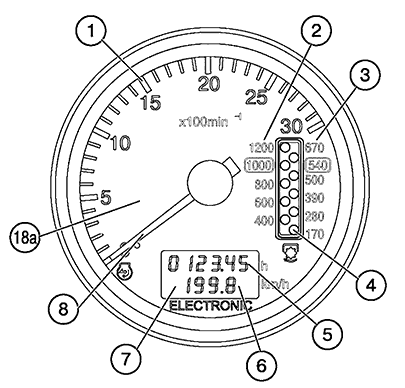 Рис. 9.1. Электрический тахоспидометрШкала частоты вращения коленчатого вала дизеля, об/мин.Шкала частоты вращения ВОМ II — 1000 об/мин.Шкала частоты вращения ВОМ I — 540 об/мин.Дисплей (СИД) индикации частоты вращения заднего ВОМ.Индикация наработки дизеля, ч.Индикация скорости движения трактора, км/ч.Дисплей (ЖКИ) индикации наработки дизеля и скорости движения трактора.Стрелочный указатель частоты вращения коленчатого вала дизеля.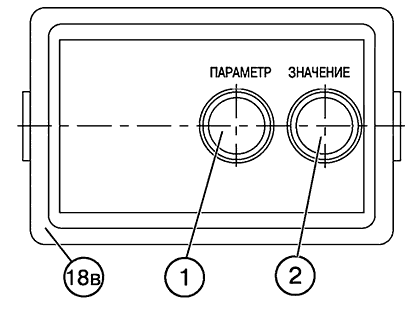 Рис. 9.2. Пульт управления тахоспидометромКнопка вывода на дисплей (7) тахоспидометра параметрического кода.Кнопка вывода на дисплей (7) тахоспидометра значений кодируемых чисел при программировании по моделям трактора, радиусам качения задних колес и моделям дизелей.Программирование тахоспидометра (18а)Программирование тахоспидометра осуществляется с помощью пульта управления (18в) следующим образом:Снимите крышку пульта (18в);Нажмите кнопку (1) для введения режима "Программирование".1. Запрограммируйте тахоспидометр по числу зубьев шестерни по месту установки датчика оборотов дизеля (параметр "1"), для чего:Нажмите кнопку (1) пульта и выведите на дисплей (7) тахоспидометра (18а) букву "Z".Нажмите кнопку (2) пульта и установите значение числа зубьев (Z) согласно таблице 2а.2. Запрограммируйте радиус качения заднего колеса (параметр "2"):Нажмите кнопку (1) и выведите на дисплей (7) тахоспидометра букву «R»Нажмите кнопку (2) и установите значение Rk согласно таблице 26.3. Запрограммируйте модель дизеля (параметр «3»);Нажмите кнопку (1) и выведите на дисплей (7) тахоспидометра букву «D»,Нажмите кнопку (2) и установите требуемую модель дизеля согласно таблице 2в.По истечении семи секунд после проведения программирования прибор автоматически возвращается в рабочий режим. Установите на место крышку пульта.Комбинация приборов (18б) (рис. 10)1. Указатель температуры охлаждающей жидкости дизеля с сигнальной лампой аварийной температуры (красного цвета).Шкала указателя имеет три зоны:рабочая — 80 -100 °С — зеленый цвет;нерабочие — 40 - 80 °С — желтый цвет;— 100-120°С — красный цвет.2. Указатель давления масла в дизеле (с сигнальной лампой аварийного падения давления)Шкала указателя имеет три зоны:рабочая — 1-5 кгс/см²;нерабочие — 0-1 и5-6 кгс/см². При запуске холодного двигателя возможно давление до 6 кгс/см². Если лампа аварийного давления горит при работающем дизеле, немедленно остановите дизель и устраните неисправность.3. Указатель давления воздуха в пневмосистеме с сигнальной лампой аварийного давления (красного цвета) Шкала указателя имеет три зоны:рабочая — 5-8 кгс/см²;нерабочие — 0-5 и 8-10 кгс/см².4. Указатель уровня топлива в баке с контрольной лампой резервного уровня (оранжевого цвета)Прибор имеет деления: 0 — 1/4 — 1/2 — 3/4 -1.Комбинация приборов (186) (рис. 10)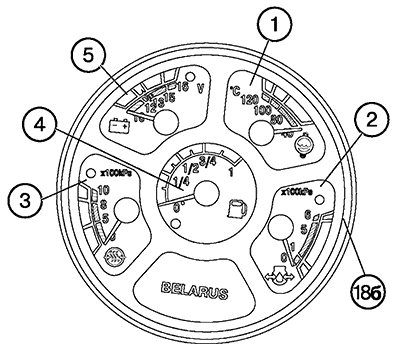 Таблица 2аТаблица 26Примечание: Если отсутствует информация о типе установленных шин, допускается перед вводом трактора в эксплуатацию замерить Rk как расстояние от оси колеса до земли. После этого ввести на пульт управления ближайшее к измеренному кодируемое число.Таблица 2вЧисло зубьев (Z)Модель трактора69Беларус 570; 590; 80.1; 890; 900; 922; 950; 1025 и их модификации23Беларус 1021;1221; 1522Марка шины16.9R3018.4L3015.5R389,5-42Rk, м0,6900,7200,7500,725Кодируемое число690720750725Марка шины18.4R34 (Ф11)16.9R3818.4R34 (Ф44)11.2R42Rk, м0.7700,8000,8070,750Кодируемое число770800805750Модель дизеляД-242Д-243Д-244Номинальные обороты, об/мин180022001700Кодируемое число242243244Модель двигателяД-245Д-245.5Д-260Номинальные обороты, об/мин220018002100Кодируемое число245245.5260